078 ドクダミ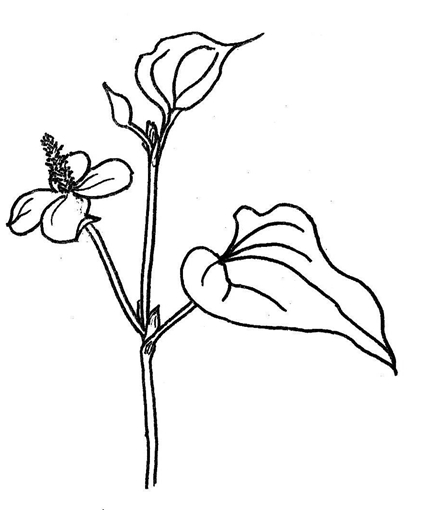 